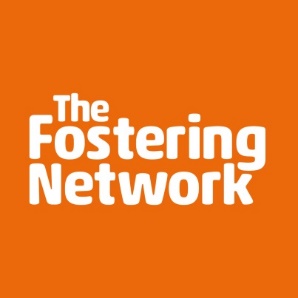 NW Panel chair forum: Foster panel payments – December 2021Summary: INDEPENDENT PANEL MEMBER RATESLA panel member day rates £80 to £100 (one pays additional £15 p hr if over 4 hrs). Rates include reading timeLA panel member hourly rate £14 p hr plus £85 for reading time – some don’t pay for training and/or appraisalIFP panel member day rates £120 to £250 – may have half day rate.  Rates include reading time, but some pay additional for training/appraisals IFP panel member hourly rates £21 to £40 – paid for panel attendance and reading NB Vice chairs should be paid as chairs when taking that role but some IFPs pay vice chair more that panel members for sitting as a panel member when not chairingAre panel members paid a day or an hourly rateHow much per day?How much per 1/2 day?How much per hour?Reading time (per hour or per panel)Travel time (per hour)Mileage rate per mileMileage rate per mileAdditional comments (on expectations, change over time, anything else to help comparison – eg no of items on panel, additional meetings, payment for appraisals/training/etc)Local AuthoritiesLocal AuthoritiesLocal AuthoritiesLocal AuthoritiesLocal AuthoritiesLocal AuthoritiesLocal AuthoritiesPaid £90 for 4 hrs plus £15 for every additional hourPlease see ½ day columnIncluded in rateNot paidNot paidNot paidSame fees ie £15 ph for training and appraisal£100£100sameN/aIncluded in rateNot paidSome are paid mileage at 45p per mileSome are paid mileage at 45p per milePanels are variable in length. Training – panel rate. Appraisals not paid additionallyPer Panel100.00100.00-Inc.45p mile45p mileCan also charge for parking£80£8049p mile49p mileHourly rate£14ph for panel attendance and minutes85.00 total reading timeTrain fare covered No fee for appraisals or attending annual trainingIndependent fostering agenciesIndependent fostering agenciesIndependent fostering agenciesIndependent fostering agenciesIndependent fostering agenciesIndependent fostering agenciesIndependent fostering agencies£250 full day£125 half dayNo fee for attending annual training. Uncertain re whether there’s a fee for annual appraisal as I’ve been on the panel for under 12 monthsDay rate£200£10045p45p£30 annual appraisal and £75 annual trainingDay rate£12545p45pNo fee for appraisals or attending annual trainingDay rate£15045p45pNo fee for appraisals £75 for attending annual trainingDay rate (London) £150Train fare and any other travel costs reimbursedNew panel – when queried they noted this…for those tasks which are over and above the panel itself, such as additional training or liaison with other panel members, the agency do have an additional hourly rate which you will be paid. Unclear exactly what this rate is.Day£250sameAll includedNANo additional payments for appraisal ot trainingDay£150 (£175 for vice chair)nonenonenonenoneDay£150 (£175 for vice chair)nonenonenonenoneDaily rate £200£200Samen/aIncluded in rateNot paid45p per mile45p per milePanels are generally half a day – note little differential between chair and panel members fees. Paid panel rate for training and nothing for appraisals.Per panel230.00150.00inc45p45pObserving panel – new members £ 150Per panel (Vice chair payments)350.00175.00inc45p45pTraining 120.00 per dayDay Rate£120£60N/AN/AN/A45p45pLength of panels changes for week to week. Panel members are paid their usual rates for panel business meetings. Day Rate£150£150N/AN/AN/A45p45pPanel is usually half a day. 2-3 items. Half daily rate for panel business meetings. Day Rate£200£200£20N/AN/A45p45pPanel is usually half a day. 2-3 items. Panel members are paid an hourly rate for any additional meetings/training/appraisal. Day rate£200 (£250 vicechair)Included in the feesno40 p I think40 p I thinkPer panel£200 (full day >4 hrs)£100£20Full/half day training paid at full/half day panel rateHourly RateWe will often ask Chairs and panel members to undertake additional tasks outside of panel meetings and training– for example undertaking or attending appraisals, taking part in interview panels For such activities, an hourly rate will be paid, capped at the panel rates listed above.  This means that either the hourly rate or the panel rate will be paid, depending on which is the lower.   In practical terms, any activity less than 10 hours will be paid at the hourly rate.£31£31Day rate£100Fee extended if more than half a day. No travel or reading time and no mileage. A small fee paid for attending training eventsHourly rate£40£40 reading40p40p£80 development day and ? annual appraisal fee (approx. £30)Hourly £40 (£55 for vice chair) plus an extra hour 40 pence40 pence£40 (£55 vice chair) an hour for the agenda and an extra hour e.g., if panel is 10-2 you can claim 10-3.Hourly £21£21 p hr reading time 30 pence a mile30 pence a mileReading time: you can claim 2 hours for an assessment and 1 hour for a review and up to 1.5 for a practice issue review in addition to the £21 per hour for the panel agenda.